PENGARUH KOMPETENSI PEGAWAI TERHADAP KINERJA PEGAWAI PADA DINAS PEMUDA DAN OLAHRAGA KOTA BOGOR SKRIPSIDiajukan Untuk Memenuhi Syarat dalam menempuh Ujian sidang sarjana Program Stara Satu (S1) Pada Program Studi Administrasi PublikDisusun Oleh:NAUFAL FACHRI ZEIN152010020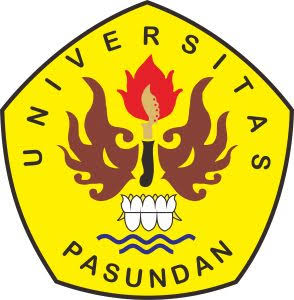 PROGRAM STUDI ADMINISTRASI PUBLIKFAKULTAS ILMU SOSIAL DAN ILMU POLITIKUNIVERSITAS PASUNDAN 2019 